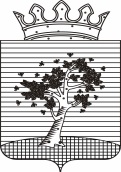  АДМИНИСТРАЦИЯ ОСИНСКОГО ГОРОДСКОГО ОКРУГАПЕРМСКОГО КРАЯУПРАВЛЕНИЕ ОБРАЗОВАНИЯ И СОЦИАЛЬНОГО РАЗВИТИЯ АДМИНИСТРАЦИИ ОСИНСКОГО ГОРОДСКОГО ОКРУГА
П Р И К А ЗОб организации тематической проверкиВ соответствии с планом управления образования и социального развития 
на 2021 год, планом управления образования на  октябрь 2021 годаПРИКАЗЫВАЮ:           1.Отделу образования и воспитания детей организовать тематическую проверку «Анализ работы с индикатором «высокий риск социально опасного положения» 
у детей «норма». Контроль организации работы по вовлечению несовершеннолетних во внеурочную занятость и дополнительное образование, в том числе учетных категорий» с 25 по 29 октября 2021 года в общеобразовательных организациях Осинского городского округа.	2.Утвердить:	2.1. комиссию по проверке в составе:- Косовских Т.Ю.. – главный специалист отдела образования и воспитания детей управления образования и социального развития администрации Осинского городского округа,- Богданова Т.И. – методист МБОУ ДПО «Осинский методический центр (по согласованию).	2.2. план проверки (Приложение 1);	2.3. график проверки (Приложение 2).	3.Контроль исполнения настоящего приказа возложить на и.о. заместителя начальника управления образования и социального развития администрации Осинского городского округа О.И. Ажгихину.Заместитель главы городскогоокруга-главы администрации Осинского городского округапо социальной политике, начальник управления  образованияи социального развитияадминистрации Осинскогогородского округа							                А.Ю.СадиловПриложение 1 к приказууправления образованияи социального развитияот 19.10.2021 № 114План проверкиОрганизация работы Совета профилактики (положение, протоколы)ИПК ГРСОПОрганизация дополнительной занятости обучающихся, в том числе учтенных категорий (программы кружков и секций дополнительной образования, программы факультативов, кружков и т.д. внеурочной деятельности, расписание кружков и т.д., журналы посещаемости кружков и т.д.)Организация работы в ИС «Траектория»Приложение 2 к приказууправления образованияи социального развитияот 19.10.2021 № 114График проверки25 октября09.00 – Сказка11.00 – Солнышко13.00 - Лира26 октября09.00 – СОШ№311.00 – СОШ№227 октября08.00 – коррекционная школа-интернат 10.00 – ОСОШ№128 октября - документарная проверкаКрыловская ООШГорская ООШФилиалы ОСОШ№129 октября08.00 – СОШ №419.10.2021г. Оса№ 1114